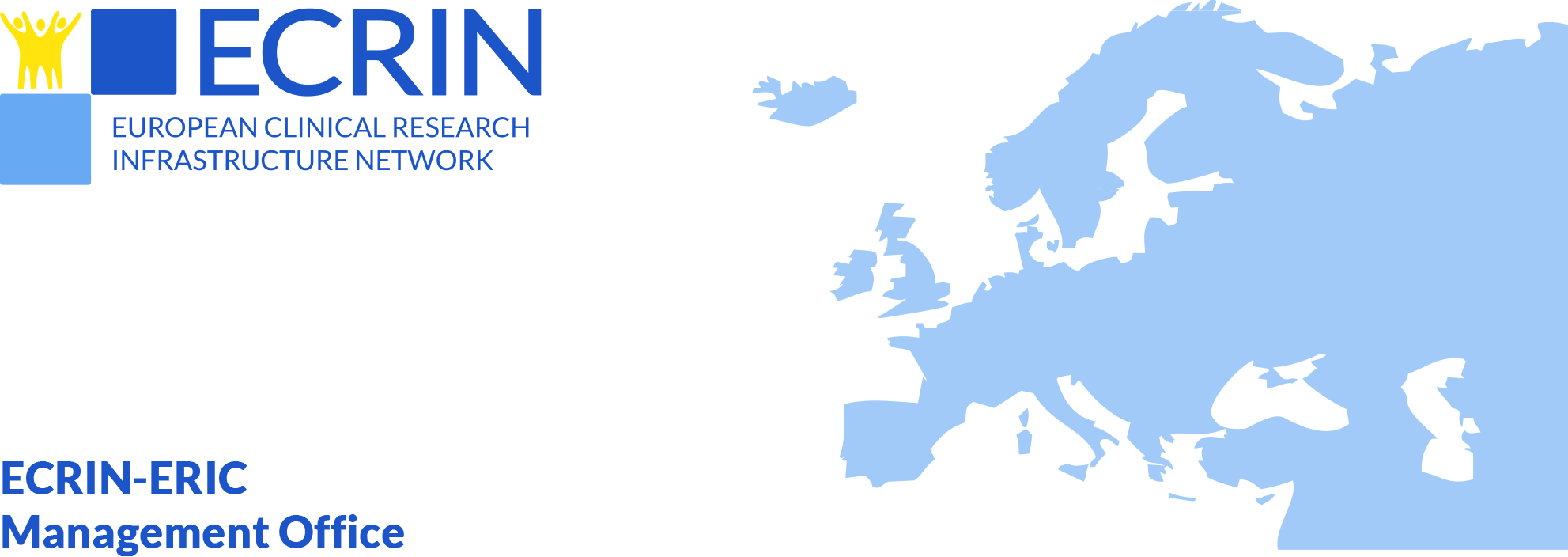 ECRIN-ON-BOARD – STUDY SYNOPSISTo apply for ECRIN-on-board services, please complete this form and return it by email before October 5th, 2015 to the European Correspondent for your country:Czech Republic: 	Lenka Souckova | Lenka.souckova@fnusa.czFrance:			Amélie Michon | amelie.michon@ecrin.org Germany:			Anke Strenge-Hesse | anke.strenge-hesse@uk-koeln.deHungary:			Timea Molnar | molnar.timea@pte.huItaly:			Lucia Palmisano | l.palmisano@iss.itPortugal:			Catarina Maderia | catarina.madeira@fcm.unl.ptSpain:		Joaquín Sáez-Peñataro and Mohammed Ezzeldin Sharaf | jsaez@clinic.ub.es and mezzeld@clinic.ub.esTurkey:			Burc Aydin | burcaydin@gmail.comGeneral InformationPrincipal Investigator name and institution: 			Iwan van der Horst, MD, PhD, Associate Professor, Department of Critical Care, University of Groningen, University Medical Center Groningen, Groningen, The NetherlandsSponsor: 							Center for Research in Intensive Care (CRIC), Copenhagen University Hospital, Rigshospitalet, Denmark         Participating countries:					The Netherlands, Denmark, France, Sweden, Finland, United Kingdom, and Switzerland        Planned number of clinical sites: 				60  Planned number of trial patients: 				25000     Study What is the trial’s working title? 				Simple Intensive Care Unit Study (SICS) pack   What is the rationale for trial 
(with details of existing evidence 
e.g., metaanalysis, systematic review)?			Debate is ongoing within the community of critical care medicine whether a randomised clinical trial (RCT) or an observational study (OS) is the optimal design for research in critical care. Arguments are the inevitable heterogeneity between patients included and patents not included in RCT and in patient populations with heterogeneous average intervention effects, selection of outcomes not important for decision, all leading to results that are difficult to interpret and apply. Proponents of the RCT stress the methodological arguments including unobserved confounding while opponents emphasize that potentially important differences between included and not included patients and that on average intervention effects are lost due to multiple heterogeneous intervention effects in subgroups. Unlike this debate our research proposal involves an integrated approach of an observational study with a randomised trial to combine the strengths of both designs.  How will the result of the trial change medical practice?	The observational study is designed as an ongoing multinational multicenter infrastructure, build of different modules, each focusing on a specific research question. All variables to be collected for both the observational study and the trial, including all outcomes, will be included in the modules of the observational study. Further, this observational study may serve as infrastructure not only for the randomised trial part of The SICS-pack FIT-project (Fluid Intensive Therapy, FIT; see randomised trial, study no2), but also for future randomized trials.This combined approach of an observation study with a randomised trial on top will provide opportunities for evaluating the outcomes of both the participants included in the randomised trial and the participants excluded from the trial but included in the observational study. Thereby, the generalizability of the observed effect of the trial can solidly be investigated.Another major advantage of the module structure of the observational study is that there are opportunities for sophisticated measurements and highly specialised academic research questions to be answered, but above all that community hospitals are able to participate at the level they see fit. As such generalisable results for the entire critically ill population may be formulated rather than subgroup answers only. This will also facilitate the generalizability of the results of the studies, and stimulates opportunities for lasting cooperation as well.Finally, a major advantage of the module structure of the observational study is that by constructing the simplest possible core module while having the possibility to extend to specific research questions in additional modules there is a guaranteed lowest probability for failure. Sites can sign up for modules according to their local available resources and facilities. We would strongly argue that in contrast to the current debate within critical care, opponents of the two study designs (randomised versus observational) should seek for positive interactions,  amplification, and integration, just like national borders within Europe should not in any way obstruct multicenter research cooperation. Rather, participation from countries outside the group of core applicants of this call will be expected.Describe the subject population:				All patients acutely admitted to the Intensive Care unit will be eligible for inclusion in the observation cohort study. In principle, all patients are eligible for each module of the study. One of the main goals is to be as inclusive as possible.List the inclusion and exclusion criteria:			Inclusion criteria are:• Are aged 18 years or above• Are acutely admitted to the ICU Exclusion criteria:• All patients who are planned admitted (e.g., after planned surgery or for any other reasons)• Consent not obtainable• Previously enrolled in the FIT-ICU trialStatisticsWhat is the trial design?					The study will be a prospective observational cohort study of patients acutely admitted to the Intensive Care Unit. The cohort study will be composed of modules, with each module addressing a specific research question. The first module, the core module, will provide the basic characteristics and the primary outcomes: all-cause 90 day mortality and severe adverse events (SAE). A secondary module will provide all secondary outcomes, including health related quality of life (HRQoL). A third module will collect one blood sample to be stored for genetic analyses. A fourth module will collect all data of prognostic variables. New mortality prediction models could be build on established models enhanced with additional phenotyping and genotyping risk factors  A fifth module evaluates cardiovascular mechanisms including advanced imaging, such as ultrasound of heart and lungs. A sixth module evaluates long term kidney function. A seventh module focusses on patient and relatives satisfaction and interaction.  Module 1: the core moduleResearch question:The research question is how baseline characteristics of patients and sites are associated with all-cause 90-day mortality.VariablesOnly standard baseline demographic and clinical characteristics together with all-cause 90 day mortality will be collected within module 1. Also the variables based on which the participants will be screened and selected for the randomised trial need to be collected in the core module. Module 1 is the basis and provides elementary data only. Contributing to module 1 is the minimum requirement for each site in order to participate. The leanest content of module 1 guarantees low thresholds for sites to participate so that generalizability of results can be maximised. Module 2: Secondary outcomesIntroductionThe Core Outcome Measures in Effectiveness Trials (COMET) Initiative pursues the development and application of agreed standardised sets of outcomes, known as ‘core outcome sets’ (COS). These sets represent the minimum that should be measured and reported in all clinical trials of a specific condition. Common core study endpoints facilitate pooling of data in meta-analyses and interpreting results of studies whose entry criteria and study populations might be very diverse. Investigators would not be limited to using the COS outcomes, however they would be encouraged to ensure that at the least this information was collected and reported; while researchers may continue to explore other outcomes as well. The International Forum for Acute Care Trialists (InFACT) was launched in 2008 as a network of investigator-led clinical research groups and academic institutions whose focus is the optimal care of critically ill children and adults (www.infactglobal.org). For critical care core outcome sets are currently in initial phases of development in the following areas (in close collaboration with COMET): Mechanical ventilation, Long term outcomes for acute respiratory failure (www.improvelto.com), Closed head injury, Sepsis, Subarachnoid hemorrhage, Delirium, Physical Rehabilitation, Cardiac Arrest. Unfortunately, currently no core outcome sets have yet been finished for areas of critically ill patients. We therefore defined our standard set of patient important outcomes according to GRADE. Research questionThe research question is how the interventions of the randomised trial are associated with patient important outcomes and how the outcomes of the patients included in the randomized trials relate to the outcomes of the patients not included in the trial but included in the observational study, i.e., can the results of the trial be generalized to the acute critically ill population.VariablesThe importance of outcomes according to the patients perspective following GRADE.(4)
References1.Needham DM1. Understanding and improving clinical trial outcome measures in acute respiratory failure. Am J Respir Crit Care Med. 2014 Apr 15;189(8):875-7. doi: 10.1164/rccm.201402-0362ED.2.Blackwood B1, Clarke M, McAuley DF, McGuigan PJ, Marshall JC, Rose L. How outcomes are defined in clinical trials of mechanically ventilated adults and children. Am J Respir Crit Care Med. 2014 Apr 15;189(8):886-93. doi: 10.1164/rccm.201309-1645PP.3.Marshall JC1, Vincent JL, Guyatt G, Angus DC, Abraham E, Bernard G, Bombardier C, Calandra T, Jørgensen HS, Sylvester R, Boers M. Outcome measures for clinical research in sepsis: a report of the 2nd Cambridge Colloquium of the International Sepsis Forum. Crit Care Med. 2005 Aug;33(8):1708-16.4.Guyatt GH, Oxman AD, Kunz R, Vist GE, Falck-Ytter Y, Schunemann HJ, et al. What is "quality of evidence" and why is it important to clinicians? BMJ 2008 May 3;336(7651):995-998.Module 3: genetics and epigeneticsIntroductionIn 2000 the Human Genome draft was completed which resulted in an explosion of studies examining genetic determinants of disease (1,2). Understanding genetic determinants of critical illness may improve current risk stratification models, provide individualized therapies, and improve our current understanding of disease mechanisms. Consequently, physicians have tried to understand if and how genetic variation affects susceptibility and outcome of critical illnesses, and how detrimental side effects and expense of adjuvant therapy could be avoided in patients who, by genotype, are predicted not to benefit. Some diseases have one single gene as determinant (i.e., Mendelian traits; e.g., cystic fibrosis) while most critical illnesses are multifactorial diseases with ‘complex traits’ (e.g., sepsis with multiple genetic variations within inflammatory mediators involved in the sepsis pathway) (3-8). However, environmental factors such as type of organism, antibiotic susceptibility, site of infection, how soon the infection is detected, and whether it is treated appropriately may greatly modify genetic effects. Multiple contributing confounders make searching for genetic determinants challenging. While environmental factors and effect modifiers contribute to complexity also heterogeneity in patient populations add to the difficulties (e.g., multiple different diseases may evolve to sepsis). Single nucleotide polymorphisms (SNPs) are the most commonly occurring type of variant in the genome, and they are the most frequently studied in genetic association studies. The development and mapping of haplotypes of all SNPs (HapMap) has contributed to understanding the patterns of diversity across the human genome (9). Tools such as HapMap have allowed researchers to move away from a candidate gene approach to genome-wide association studies. Genome-wide association studies (GWAS) do not require a prior hypothesis of candidate genes to test for association with disease. However, haplotype analysis has produced a lot of non-reproducible results, so that today results are required to have been reproduced in a separate cohort before being accepted for publication. Genetic association studies specifically require sufficient numbers of events and numbers of participants for reliable conclusions.Epigenetics refers to the regulatory processes that control gene expression without altering the DNA sequence, with the most studied epigenetic process being DNA methylation. Because epigenetic variation reflects both genetic and environmental exposures, there is potential to identify novel disease associated genes and pathways that might not be discovered through genetic studies alone. Methylome-wide association studies (MWASs) have already begun to identify genomic CpG sites whose methylation levels are associated with BMI [10]. DNA-methylation levels at specific CpG sites have already shown to be accurate predictors of age and smoking status [11-13], and such phenotypic prediction could extend to other complex traits and diseases and potentially improve prediction over genetic information.Research questionPrimary: Which SNPs can be identified in the critically ill population to be associated with mortality or adverse outcome?Secondary: Can genetic factors improve mortality prediction models and ultimately contribute to selection in randomised trials based on risk stratification.VariablesGenetic and epigenetic analyses from one blood sample of each patient at ICU entry References:1.Lander ES, Linton LM, Birren B, Nusbaum C, Zody MC, Baldwin J, et al. Initial sequencing and analysis of the human genome. Nature. 2001 Feb 15;409(6822):860–921.2.Venter JC, Adams MD, Myers EW, Li PW, Mural RJ, Sutton GG, et al. The sequence of the human genome. Science. 2001 Feb 16;291(5507):1304–51.3.Sutherland AM, Walley KR. Bench-to-bedside review: Association of genetic variation with sepsis. Crit Care. 2009;13(2):210.4.Sørensen TI, Nielsen GG, Andersen PK, Teasdale TW. Genetic and environmental influences on premature death in adult adoptees. N Engl J Med. 1988 Mar 24;318(12):727–32.5.Zwick ME, Cutler DJ, Chakravarti A. Patterns of genetic variation in Mendelian and complex traits. Annu Rev Genomics Hum Genet. 2000;1:387–407.6.Mira JP, Cariou A, Grall F, Delclaux C, Losser MR, Heshmati F, et al. Association of TNF2, a TNF-alpha promoter polymorphism, with septic shock susceptibility and mortality: a multicenter study. JAMA. 1999 Aug 11;282(6):561–8.7.Risch N, Merikangas K. The future of genetic studies of complex human diseases. Science. 1996 Sep 13;273(5281):1516–7.8.Rautanen A, Mills TC, Gordon AC, Hutton P, Steffens M, Nuamah R, et al. Genome-wide association study of survival from sepsis due to pneumonia: an observational cohort study. Lancet Respir Med. 2015 Jan;3(1):53–60.9.International HapMap Consortium. A haplotype map of the human genome. Nature. 2005 Oct 27;437(7063):1299–320.10.Dick, K.J., Nelson, C.P., Tsaprouni, L., Sandling, J.K., Aı¨ssi, D., Wahl, S., Meduri, E., Morange, P.E., Gagnon, F., Grallert, H., et al. (2014). DNA methylation and body-mass index: a genome-wide analysis. Lancet 383, 1990–1998.11.Hannum, G., Guinney, J., Zhao, L., Zhang, L., Hughes, G., Sadda, S., Klotzle, B., Bibikova, M., Fan, J.B., Gao, Y., et al. (2013). Genome-wide methylation profiles reveal quantitative views of human aging rates. Mol. Cell 49, 359–367.12.Horvath, S. (2013). DNA methylation age of human tissues and cell types. Genome Biol. 14, R115.13.Shenker, N.S., Polidoro, S., van Veldhoven, K., Sacerdote, C., Ricceri, F., Birrell, M.A., Belvisi, M.G., Brown, R., Vineis, P., and Flanagan, J.M. (2013). Epigenome-wide association study in the European Prospective Investigation into Cancer and Nutrition (EPIC-Turin) identifies novel genetic loci associated with smoking. Hum. Mol. Genet. 22, 843–851.14.Yende S, Kammerer CM, Angus DC. Genetics and proteomics: deciphering gene association studies in critical illness. Crit Care. 2006;10(4):227.Module 4: prognosticationIntroductionA personalized and evidence based approach to future interventions necessitates a detailed knowledge of phenotypic as well as genotypic risk factors. Patients with various diseases are admitted to the Intensive Care Unit and each disease is defined by a multitude of complex interactions of risk-factors, effect-modifiers, and time-dependent effects, i.e., the underlying genetic constitution (Stolk). Current randomized clinical trials select patients based on their symptoms or disease at ICU entry. This concept of selection for inclusion in RCTs ignores the underlying genetic constitution of patients, which may be an important determinant of the outcome. Further, randomised trials in critical care are criticized for including heterogeneous populations leading to neutral average treatment effects (Burke, Ioannidis, Vincent). Adaptive enrichment trial design pre-specifies the inclusion of important subgroups of patients and the evaluation of each subgroup at each interim-analysis. Heterogeneity of treatment effects are evaluated in each interim analysis (using trial sequential methods) so that decisions to terminate or continue inclusion can be taken on a timely basis. Simulation data have shown that the adaptive enrichment design is associated with increased power, lower required sample sizes, shorter duration, and lower costs (Simon 2013). One other major advantage is that fewer patients are unnecessarily harmed as subgroups reaching the boundary for harm or futility may be identified at an earlier time point and not exclusively after the final analysis.Inclusion of patients in RCT’s based on a multivariable risk prediction model could address heterogeneity in treatment effects when subgroups of patients are identified a priori based on expected amount of benefit (Iwashyna 2015). Several mortality risk prediction models (e.g., APACHE IV, MPM, and SAPS) have been validated for critically ill patients and are widely used (Zimmerman, Higgins, Metnitz). A personalized selection procedure for RCT’s based on an elaborated risk profile for mortality, preferably including genetic or epigenetic variables (identified in module 3), combined with an adaptive enrichment trial design (adaptation of subgroups and sample sizes) seems the future direction to address the heterogeneity in treatment effects across different critical care populations in an evidence based manner.Research questionIs it possible to predict mortality risk including genetic variables on top of other (known) risk factors ?VariablesCombination of prognostic variables at ICU entry using different prognostic models and enhanced with   genetic risk factors.References1.Stolk RP, Rosmalen JG, Postma DS, de Boer RA, Navis G, Slaets JP, Ormel J, Wolffenbuttel BH. Universal risk factors for multifactorial diseases: LifeLines: a three-generation population-based study. Eur J Epidemiol. 2008;23(1):67-74. Epub 2007 Dec 13. 2.Ioannidis JP, Lau J. The impact of high-risk patients on the results of clinical trials. J Clin Epidemiol. 1997 Oct;50(10):1089-98. 3.Burke JF, Hayward RA, Nelson JP, Kent DM. Using internally developed risk models to assess heterogeneity in treatment effects in clinical trials. Circ Cardiovasc Qual Outcomes. 2014 Jan;7(1):163-9. doi: 10.1161/CIRCOUTCOMES.113.000497. Epub 2014 Jan 14.4.Vincent JL. We should abandon randomized controlled trials in the intensive care unit. Crit Care Med. 2010 Oct;38(10 Suppl):S534-8. doi: 10.1097/CCM.0b013e3181f208ac. 5.Simon N, Simon R. Adaptive enrichment designs for clinical trials. Biostatistics. 2013 Sep;14(4):613-25. doi: 10.1093/biostatistics/kxt010. Epub 2013 Mar 21.6.Iwashyna TJ, Burke JF, Sussman JB, Prescott HC, Hayward RA, Angus DC. Implications of Heterogeneity of Treatment Effect for Reporting and Analysis of Randomized Trials in Critical Care. Am J Respir Crit Care Med. 2015 Nov 1;192(9):1045-51. doi: 10.1164/rccm.201411-2125CP.7.Zimmerman JE, Kramer AA, McNair DS, Malila FM, Shaffer VL. Intensive care unit length of stay: Benchmarking based on Acute Physiology and Chronic Health Evaluation (APACHE) IV. Crit Care Med. 2006 Oct;34(10):2517-29.8.Higgins TL, Teres D, Copes WS, Nathanson BH, Stark M, Kramer AA. Assessing contemporary intensive care unit outcome: an updated Mortality Probability Admission Model (MPM0-III). Crit Care Med. 2007 Mar;35(3):827-35.9.Breslow MJ, Badawi O. Severity scoring in the critically ill: part 1--interpretation and accuracy of outcome prediction scoring systems. Chest. 2012 Jan;141(1):245-52. doi: 10.1378/chest.11-0330.10.Metnitz PG, Moreno RP, Almeida E, Jordan B, Bauer P, Campos RA, Iapichino G, Edbrooke D, Capuzzo M, Le Gall JR; SAPS 3 Investigators.SAPS 3--From evaluation of the patient to evaluation of the intensive care unit. Part 1: Objectives, methods and cohort description. Intensive Care Med. 2005 Oct;31(10):1336-44. Epub 2005 Aug 17.11.Moreno RP, Metnitz PG, Almeida E, Jordan B, Bauer P, Campos RA, Iapichino G, Edbrooke D, Capuzzo M, Le Gall JR; SAPS 3 Investigators. SAPS 3--From evaluation of the patient to evaluation of the intensive care unit. Part 2: Development of a prognostic model for hospital mortality at ICU admission. Intensive Care Med. 2005 Oct;31(10):1345-55. Epub 2005 Aug 17.Module 5: cardiovascular pathophysiology including advanced imagingIntroductionUltrasound is increasingly applied in critical care today. However, validation of techniques have been poor or insufficient, while based on either selected or low numbers of patients. All hemodynamic variables will be obtained through additional physical examination combined with echography of the heart and lung, and will be defined and measured uniformly. Research questionCan cardiovascular variables contribute to improved understanding of critically ill patient?VariablesVariables obtained by ultrasound of heart (e.g., cardiac output) and lung (e.g., pleural fluid, B-lines).Module 6: Chronic long-term kidney functionIntroductionAcute kidney injury (AKI) is a frequent complication of life-threatening disorders seen in patients in ICUs, and occurs in 15-33% of all critically ill patients. AKI is defined as an increase in waste products in the blood (reflected e.g. by increased serum creatinine) and/or a reduction in urine output, and is associated with a higher mortality and  with the development of chronic kidney disease (CKD) [1]. Patients acquiring AKI in the ICU and requiring renal replacement therapy have a 50% chance of not surviving their hospital stay [2,3]. Patients who survive their episode of AKI, 25% will develop CKD/ESRD end stage renal disease in their lifetime 4 with as an ultimate outcome lifelong dialysis or kidney transplantation. To date, there is a limited understanding of the risk factors for developing AKI and chronic kidney disease after AKI, especially in critically ill patients. This limited understanding is further hampered by the extreme variation in patient age, co-morbidity, medication, and severity of the insult/injury of ICU patients. Patients that develop AKI in the ICU in which kidney function normalizes are not actively followed up in regular care, while preventive measures in selected high risk patients might reduce CKD and end stage renal disease. Research questionHow is critical illness associated with long-term kidney function?VariablesKidney function in AKI patients one year after ICU discharge References1.Joannidis, M. et al. Prevention of acute kidney injury and protection of renal function in the intensive care unit. Intensive Care Med. 36, 392–411 (2009). 2.Palevsky PM, Zhang JH, O'Connor TZ, Chertow GM, Crowley ST, Choudhury D, Finkel K, Kellum JA, Paganini E, Schein RM, Smith MW, Swanson KM, Thompson BT, Vijayan A, Watnick S, Star RA, Peduzzi P. Intensity of renal support in critically ill patients with acute kidney injury. N Engl J Med 2008 July 3;359(1):7-20. 3.Bellomo R, Cass A, Cole L, Finfer S, Gallagher M, Lo S, McArthur C, McGuinness S, Myburgh J, Norton R, Scheinkestel C, Su S. Intensity of continuous renal-replacement therapy in critically ill patients. N Engl J Med 2009 October 22;361(17):1627-38. 4.Coca, S. G., Singanamala, S. & Parikh, C. R. Chronic kidney disease after acute kidney injury: a systematic review and meta-analysis. Kidney Int. 81, 442–448 (2012).Module 7: Patient and relatives satisfactionQuality of care is increasingly recognised as being important as an outcome, from the perspective of the patients, but also from the perspective of relatives.Research questionHow is critical illness associated with satisfaction of relatives?VariablesSatisfaction of relativesWhat are the trial endpoints/outcome measures?		Module 1: all-cause mortality and SAEModule 2: All outcomes are graded according to the patient’s perspective following GRADE. For large trials in critically ill patients these outcomes are “standard” standard set of core outcomes which will be more or less the same for a future next trial.Module 3: genetics and epigeneticsModule 4: prognostic variablesModule 5: cardiovascular pathophysiology including advanced imagingModule 6: Chronic long-term kidney functionModule 7: Patient and relatives satisfactionWhat is the power calculation of the sample size?		The sample size for the observational study is driven by the numbers of patients needed for genetic association studies, since these specifically require sufficient numbers of events and numbers of participants for reliable conclusions. With an anticipated of 25000 patients we expect to meet these criteria. As there are currently no large datasets available there is uncertainty whether these estimate will appear sufficient.      Are there any particular ethical considerations?		For the observational study there are no specific ethical considerations apart from usual ethical aspects such as informing patients and families and obtaining informed consent.     Measures to ensure trial completionDescribe the recruitment strategy, schedule and timelines:	The observational study (study no. 1) will start enrolment before the start of the randomised trial (study no. 2.). This allows all participating sites to include patients of study no. 2 during the continuation of study 1. Moreover, the prospective cohort studies aims to answer research questions beyond the end of study no. 2, the randomised trial. •First Patient (or study subject), First Visit (FPFV): First of June 2018  •Last Patient (or study subject), First Visit will be 1 year after the 90 days follow-up of the last randomized patient in study 2: 31th of May 2021•Last Patient (or study subject), Last Visit: 31th of August 2021•End of Study (including follow-up and data analysis): 31th of May 2022We will screen all patients admitted to the ICU’s fulfilling the inclusion criteria.We expect 60 sites of ICU’s in Europe to participate, 5 in the The Netherlands, 20 in Denmark, 10 in France, 5 in Sweden, 5 in Finland, 10 in United Kingdom, and 5 in Switzerland. On average each site is expected to include at least 400 patients in this observational study during three years.      